H O T Ă R Â R E A  Nr. 103din  30 septembrie  2015privind  aprobarea utilizării cu titlu gratuit, în cadrul proiectului Ro-Net, a suprafeței de teren de 10 m.p., situat în localitatea PinticConsiliul local al Municipiului Dej, întrunit în ședința ordinară din data de 30 septembrie 2015;          Având în vedere proiectul de hotărâre, prezentat din iniţiativa primarului Municipiului Dej, întocmit în baza Solicitării Telekom România Communications S.A. pentru Ministerul pentru Societatea Informațională,  înregistrata sub Nr. 11.155/3 iunie 2015, privind exercitarea dreptului de acces pe proprietatea publică și anume pe terenul aparținând Primăriei Municipiului Dej, județil Cluj,  în vederea realizării proiectului Ro-Net;                 Adresa Ministerului pentru Societatea Informațională  Nr. 165/23 aprilie 2015;      -Referatul Nr. 18.062 din 18 septembrie 2015 al  Compartimentului Patrimoniu Public şi Privat din cadrul Primăriei Municipiului Dej, care propune spre aprobare utilizarea cu titlu gratuit, în cadrul proiectului Ro-Net, "Construirea unei infrastructuri naționale de internet pe banda largă în zonele dezavantajate, prin utilizarea fondurilor structurale" care are ca obiectiv  principal construirea unei rețele de distribuție pentru internet în banda largă în localitățile fără acoperire identificate drept ”zone albe” în România  a suprafeței de teren de 10 m.p., situat în localitatea Pintic, proiect avizat favorabil în ședința de lucru a comisiei economice și de urbanism din data de 30 septembrie 2015;       În conformitate cu prevederile ”art. 8”, din Legea Nr. 154/2012 privind regimul infrastructurii rețelelor de comunicații electronice;        În temeiul prevederilor ”Art. 36”, alin. (2), lit. b), c) și e) și ”art. 45”,  alin. (3) din Legea Nr. 215/2001, privind administrația publică locală, republicată, cu completările și modificările ulterioare,H O T Ă R Ă Ş T E:         Art. 1.  Aprobă utilizarea cu titlu gratuit, în cadrul proiectului Ro-Net, a suprafeței de teren de 10 m.p. situat în localitatea Pintic, din domeniul public al Primăriei Municipiului Dej, respectiv pentru drumul de acces, traseul de fibră optică și alimentarea cu energie electrică (rețele și/sau canalizații, incluzând și elementele de susținere a acestora, respectiv stâlpi/turnuri/piloni și care se vor identifica la semnarea contractului sub forma de Anexa), destinat construirii și funcționării unui punct local de distribuție pentru sistemul broadband, prin realizarea unui contract de constituire a dreptului de servitute pentru realizarea accesului pe proprietatea publică încheiat pentru o perioada de 20 ani, în condițiile Legii Nr. 154/2012. Art. 2. Cu ducerea la îndeplinire a prevederilor prezentei hotărâri se încredinţează Primarul Municipiului Dej, prin Direcţia Tehnică şi Compartimentul Patrimoniu Public și Privat.Art. 3. Prezenta hotărâre se comunică prin intermediul secretarului, în termenul prevăzut de lege, Primarului Municipiului Dej, Direcţiei Tehnice, Compartimentului Patrimoniu, Societății Telekom România Communications S.A. şi Prefectului Judeţului Cluj.   Preşedinte de şedinţă,  Mureşan TraianNr. consilieri în funcţie -  19						Nr. consilieri prezenţi   - 17 Nr. voturi pentru	   - 17 	Nr. voturi împotrivă	   -   	Abţineri	               -  			        Contrasemnează							             Secretar,						                                                                     Jr. Pop Cristina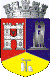 ROMÂNIAJUDEŢUL CLUJCONSILIUL LOCAL AL MUNICIPIULUI DEJStr. 1 Mai nr. 2, Tel.: 0264/211790*, Fax 0264/223260, E-mail: primaria@dej.ro